CURRICULUM VITAE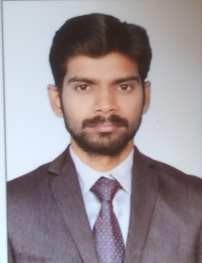 OBJECTIVEManikandan B.E(Civil) Manikandan.371127@2freemail.com Seeking a challenging position in the field of civil engineering, where my skills and knowledge can be best utilized for successful completion of the assignment and be responsible to provide quality deliverable, creativity, sound business and technical judgment.EDUCATIONAL QUALIFICATIONSSLCYear                          -          2005School                      -          Sri Ramakrishna Higher Secondary school, Chidambaram. Percentage             -          67.2%Higher SecondaryYear                          -          2008School                      -          Pachayappass Higher Secondary School, Chidambaram. Percentage           -          56.42%Bachelor of Civil EngineeringPassed out Year-             2012University               -          Annamalai University,Chidambaram. Percentage             -          6.82/10 OGPASOFTWARE SKILLSOperating System           : WINDOWS Packages                             : MS-OFFICEExtra Skills                         : AutoCADD, Staad Pro, R.C Detailing.BOQWORK EXPERIENCE DETAILSTotal Experience: 5 YearsCOMPANY 1                       :           Sri Raghavendra Builders, Sirkazhi-609110,Nagai District, Tamil Nadu State, India.Experience                         :           3 Years 7 MonthsDuration                              :           June 2012 to Dec 2015.Projects                               :           Commercial and Residential Projects.Designation                       :          Civil Engineer(AutoCAD,BOQ,StaadPro)PROJECTS OF SRI RAGHAVENDRA BUILDERSGround floor and First floor Residential building at Chidambaram. Ground            floor, First floor and Second floor Commercial building at Sirkali.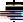 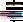            Extension Of First floor building at Sirkali.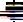 Ground floor, First floor and Second floor Apartment building at Chidambaram.            Ground floor and First floor Commercial building at Parangipettai.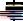 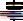 Ground floor, First floor and Second floor Commercial building at Nagai.            Ground floor, First floor and Second floor Hospital building at Sirkali.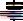 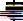            Ground floor Residential building at Sirkali.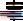 ROLES & RESPONSIBILITIESPlan and transportation or hydraulic systems and structures, following construction and government standards, using design software and drawing tools.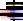            Direct construction, operations, and maintenance activities at project site.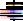 Direct or participate in surveying to layout installations and establish reference points, grades and elevations to guide construction.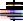 Estimate quantities and cost of materials, equipment or labor to determine project feasibility.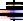 Work with other teams to obtain reference information for drawings.            Read and understand 2D and 3D Drawings.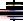 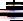 Create and update database of design records for future reference purposes.            Inspection of all ongoing construction projects.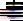            Making drawings, specifications and computer models of structures for building contractorsCOMPANY 2                       :           PARSANHOMES LLP.Chidambaram- 608 001. Tamil Nadu State, India.Duration                              :           Jan 2016 to Till Date.Projects                               :           Commercial and Residential Projects.Designation                       :           Civil Engineer(AutoCAD,BOQ,StaadPro)Extra Skills                        :           AutoCAD Detailing (R.C.C and Steel Structures).Duration                              :          Jan2016 to Till Date.PROJECTS OF PARSANHOMES LLP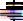 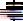 Steel detailing for Recovery and Reinstallation of boiler at Thai.Steel structure detailing of Pipe rack to convey the pipe lines safely for ITC Paper Mill.            Detailing for proposed construction of R.C.C Chimney at Vietnam.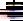 R.C Detailing for G+2 R.C.C Residential Apartment.            Design and R.C Detailing for G+1 Residential Flat.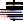 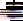 Steel and R.C detailing of Spiral stair for Chimney at Vietnam.            Design of G+1 R.C.C Residential Flat.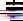 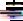            Design of G+2 Marriage Hall Building.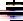 Design and Detailing of M/S.Sensarom Foods Pvt ltd, Industrial Pre-Engineering building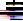 And R.C.C G+2 Building, Tumkur, Karnataka State.ROLES & RESPONSIBILITIESCoordinate within the design team for timely completion of work to meet the project schedule.           Coordinate with the project team and provide timely design input.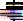 Check completed drawings in accordance with project scope, client specifications, standards and procedures.Review and approval of engineering submissions from sub-contractors, vendors and other departments.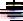 Attend design review meetings, Engineering Interface meetings, etc. with Clients/ Contractors, as required.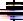 Carry out administrative duties associated with the structural design and documentation process.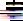 Prepare design of Steel and Concrete structures for temporary & permanent structures based on the most current information from the tender/project specifications, basic design calculation, vendor catalogue and sketches.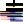 IS codes and or other international codes as applicable shall be followed for structural design of elements.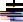 3D Modelling in STAAD pro for presentation or for design/checking of structural design shall be carried out as necessitated.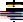 Work on detailed design & drawings preparation for structural design of onshore & offshore structures and other general civil engineering structures as demanded in the projects as required.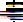 Check/review completed in-house drawings, vendor drawings and drawings done by the design contractor in accordance to the project specifications, standards and quality.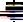 PERSONAL PROFILEDate of Birth                              :            30 Mar 1991Gender                                          :            Male Mother Tongue                        :            Tamil Nationality                                  :            Indian Religion                                        :             Hindu Marital Status                           :            SingleDECLARATIONI hereby declare that, the above information furnished by me is correct up to my knowledge and I bear the responsibility for the correctness of the above mentioned Particulars.